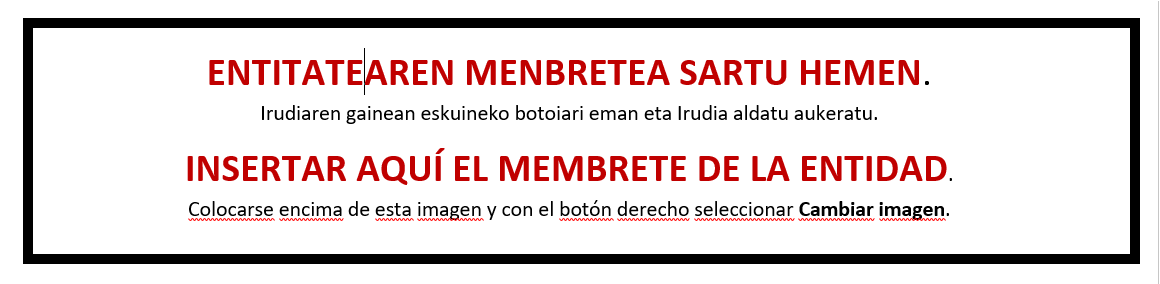 “ENPRESAK SORTU ETA GARATZEKO PROZESUA SUSTATZEKO PROGRAMA”. 2022ko deialdia“PROGRAMA PARA PROMOVER EL PROCESO DE CREACIÓN Y DESARROLLO EMPRESARIAL”.Convocatoria 2022KOSTUEN FROGAGIRIEN AITORPENADECLARACIÓN DE JUSTIFICANTES DE COSTESSinadura eta entitatearen Zigilua Firma y Sello de la entidadDeklaratzailea DeclaranteDeklaratzailea DeclaranteDeklaratzailea DeclaranteNA  DNIKargua  CargoEntitatea  EntidadEntitatea  EntidadIFZ  NIFProiektuaren izenaNombre del proyectoProiektuaren izenaNombre del proyectoProiektuaren izenaNombre del proyectoProiektuaren izenaNombre del proyectoAITORTZEN DU lagundutako proiektua aurrera eramateko egindako kostuen frogagiri guztiak, eta jarduerak ekarritako kostuengatik egindako ordainketenak, bat datozela entitateak bere esku dituen jatorrizko agiriekin.DECLARA que todos los justificantes de costes relacionados con el desarrollo del proyecto subvencionado así como de los pagos realizados por los costes incurridos se corresponden con los originales que obran en poder de la entidad.Lekua eta dataLugar y fecha